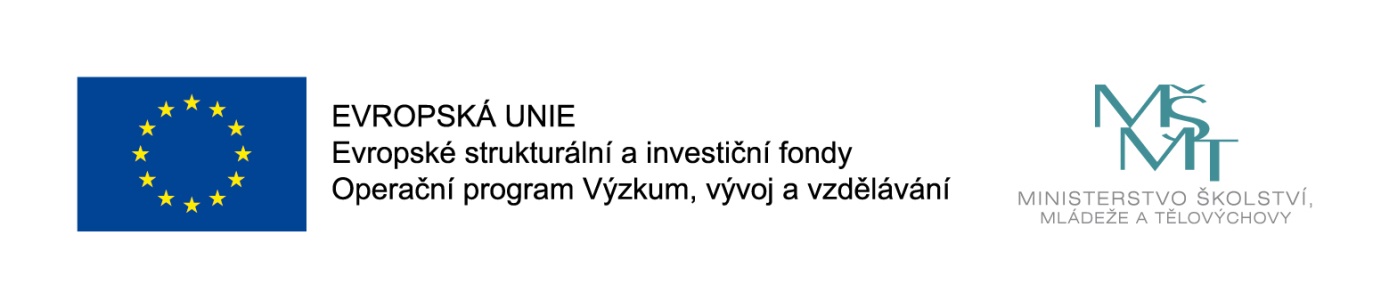 Základní škola Zásmuky, okres Kolín je v období 1. 8. 2017 – 31. 7. 2019 zapojena do projektu „Šablony ZŠ Zásmuky“ s registračním číslem „CZ.02.3.68/0.0/0.0/16_022/0005579“, který je spolufinancován Evropskou unií.Projekt je zaměřen na podporu společného vzdělávání žáků, na podporu extrakurikulárních aktivit pro žáky a na osobnostně profesní rozvoj pedagogů.Získané prostředky škola použije na zaplacení školního speciálního pedagoga pro žáky, na zajištění Čtenářských klubů a Klubu zábavné logiky a deskových her pro žáky, na doučování žáků a na různé formy rozvoje a vzdělávání pedagogických pracovníků.8. 2017                                                      Ing. Hana Kovářová, ředitelka školy